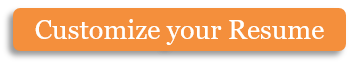 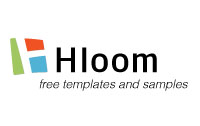 INVOICETerms and conditionsThank you for your business. Please send payment within 30 days of receiving this invoice. There will be a 1.5% interest charge per month on late invoices.Please make a payment toBeneficiary Name: [Company Name]Beneficiary Account Number: [1234567890]Bank Name and Address: [Bank Name and Address]Bank Swift Code: [1234567890]IBAN Number: [1234567890]Copyright information - Please read© This Free Invoice Template is the copyright of Hloom.com. You can download and modify this template for your own personal use to create an invoice for yourself, or for someone else. You can (and should!) remove this copyright notice before sending the invoice.You may not distribute or resell this template, or its derivatives, and you may not make it available on other websites without our prior permission. All sharing of this template must be done using a link to http://www.hloom.com/invoices/. For any questions relating to the use of this template please email us - info@hloom.comBill To[Name][Company Name][Street Address][City, ST ZIP Code][Phone]Invoice#: 100Invoice date: Feb 23, 2016Due date: March 10, 2016#DescriptionQtyPricePriceTotal1Et malesuada fames2$32.00$32.00$64.002Ac turpis egestas10$5.00$5.00$50.003Nunc ac magna10$2.00$2.00$20.00SubtotalSubtotal$134.00Sales Tax 8%Sales Tax 8%$10.72Shipping & HandlingShipping & Handling$10.00TOTAL DUETOTAL DUE$154.72